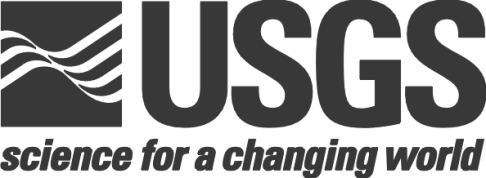 USGS Water-Year Summary11276500 TUOLUMNE R NR HETCH HETCHY CALOCATION - Lat 37°56'15", long 119°47'50" referenced to North American Datum of 1927, in SW 1/4 SE 1/4 sec.17, T.1 N., R.20 E., Tuolumne County, CA, Hydrologic Unit 18040009, in Yosemite National Park, on left bank 0.9 mi downstream from O'Shaughnessy Dam at Hetch Hetchy, 2.5 mi downstream from Falls Creek, and 5.0 mi northeast of Mather.DRAINAGE AREA - 457 mi².SURFACE-WATER RECORDSPERIOD OF RECORD - October 1910 to current year. Monthly discharge only for some periods, published in WSP 1315-A. Published as "at Hetch Hetchy damsite, near Sequoia" 1910-14 and as "below Hetch Hetchy damsite, near Sequoia" 1915-18.GAGE - Water-stage recorder, crest-stage gage with concrete control since May 5, 1970. Elevation of gage is 3,480 ft above NGVD of 1929, from topographic map. Prior to Jan. 1, 1915, water-stage recorder at site 1 mi upstream, at damsite, at different datum. Jan. 1, 1915, to Sept. 3, 1968, water-stage recorder, at same site and datum. Oct. 1, 1968, to May 4, 1970, nonrecording gage at site 0.5 mi upstream at different datum.REMARKS - Records good. Flow regulated by Hetch Hetchy Reservoir (station 11275500) 0.9 mi upstream beginning in April 1923. Flow diverted upstream from station through tunnel to Robert C. Kirkwood Powerplant and Hetch Hetchy Aqueduct beginning Apr. 26, 1967. See schematic diagram of Tuolumne River Basin available from the California Water Science Center.EXTREMES FOR PERIOD OF RECORD - Maximum discharge, 16,400 ft³/s, Jan. 3, 1997, gage height, 15.08 ft; no flow at times in 1968-70.00060, Discharge, cubic feet per second,00060, Discharge, cubic feet per second,00060, Discharge, cubic feet per second,00060, Discharge, cubic feet per second,00060, Discharge, cubic feet per second,00060, Discharge, cubic feet per second,00060, Discharge, cubic feet per second,00060, Discharge, cubic feet per second,00060, Discharge, cubic feet per second,00060, Discharge, cubic feet per second,00060, Discharge, cubic feet per second,00060, Discharge, cubic feet per second,00060, Discharge, cubic feet per second,00060, Discharge, cubic feet per second,YEARMonthly mean in ft3/s   (Calculation Period: 1910-10-01 -> 2016-10-31) Monthly mean in ft3/s   (Calculation Period: 1910-10-01 -> 2016-10-31) Monthly mean in ft3/s   (Calculation Period: 1910-10-01 -> 2016-10-31) Monthly mean in ft3/s   (Calculation Period: 1910-10-01 -> 2016-10-31) Monthly mean in ft3/s   (Calculation Period: 1910-10-01 -> 2016-10-31) Monthly mean in ft3/s   (Calculation Period: 1910-10-01 -> 2016-10-31) Monthly mean in ft3/s   (Calculation Period: 1910-10-01 -> 2016-10-31) Monthly mean in ft3/s   (Calculation Period: 1910-10-01 -> 2016-10-31) Monthly mean in ft3/s   (Calculation Period: 1910-10-01 -> 2016-10-31) Monthly mean in ft3/s   (Calculation Period: 1910-10-01 -> 2016-10-31) Monthly mean in ft3/s   (Calculation Period: 1910-10-01 -> 2016-10-31) Monthly mean in ft3/s   (Calculation Period: 1910-10-01 -> 2016-10-31) YEARJanFebMarAprMayJunJulAugSepOctNovDec1910125.0105.0184.91911851.5539.0869.31,6743,1397,8594,624567.0123.372.565.136.6191299.0130.8259.3542.72,3823,266749.5145.055.535.3165.060.8191371.1126.8241.3964.72,7742,184752.8413.0233.036.871.9118.51914694.9475.11,0101,6174,5475,4323,062616.3102.0103.774.353.41915111.3363.9654.71,6472,5735,2371,977220.572.424.319.3107.91916419.2551.01,0782,2553,6054,9192,003343.5111.2561.3238.7243.51917183.2338.3472.51,3162,6016,3061,950249.571.524.617.623.1191827.4122.6649.51,3652,3684,249426.380.4137.4464.4218.8197.8191991.8236.0423.11,6415,3361,605278.756.522.016.812.068.2192089.3104.8425.7977.93,7753,033487.3102.651.3241.5284.6316.41921377.0521.4865.81,4033,2784,538995.0114.330.516.912.274.51922209.7275.3437.4990.14,7486,5921,820265.060.129.777.2289.11923293.7287.0369.5722.0889.62,9311,6351,1995.8319.01.521.8319242.5134.2310.91,5511,698480.01,99527.135.913.894.8173.71925233.598.711.2568.64,6413,8731,247606.8648.2686.2613.9600.41926576.3557.9612.2595.92,1091,104599.0620.2581.1697.3644.1593.61927565.8505.0681.0757.31,3695,3541,582621.6612.9636.4656.7728.11928732.1736.7613.4703.32,3091,696656.8728.5750.5640.8585.0478.91929115.5124.9390.6559.2615.01,805749.0628.9610.7749.8749.0594.41930209.9304.0430.7696.3747.92,351732.0608.3609.3710.6688.4656.71931299.4184.8314.8603.2693.5946.9783.0818.8101.053.053.056.31932342.0532.5604.5704.01,1105,4651,781607.9611.7607.3726.0701.51933588.3122.4329.5619.3663.82,666845.8573.8582.5672.7701.2591.21934505.3443.6523.4531.8531.8524.1634.2735.8693.1652.9475.1506.71935363.0456.7485.5671.11,8475,2421,132641.5621.8570.8589.7545.51936515.8403.91,017869.13,4143,9111,300625.7602.7592.8594.7629.01937567.5547.5603.8507.44,0723,240636.7580.1541.4551.8597.9641.31938713.4615.6600.0727.12,1957,2183,241821.2755.0760.4779.9746.21939681.5527.9529.41,368604.6660.91,0391,3201,143642.0531.3591.01940490.5453.4471.8585.61,7633,852785.5641.8951.8763.0696.2625.51941572.8533.1651.2709.91,8735,5322,514738.3737.0738.9743.3718.71942711.0725.9693.8728.11,4576,0632,853727.6748.3739.4741.2721.21943720.0712.1723.3796.23,2553,9111,691747.0748.9756.4764.5757.61944765.0780.6748.1750.6767.71,0841,180934.7913.7771.2760.8760.01945770.0772.5766.8777.1820.54,3071,974766.6773.6765.2749.2732.11946722.3576.7580.0811.43,5222,811862.21,2321,003758.0726.9697.21947729.0747.2703.3580.3622.8891.21,710692.5719.0695.5746.0675.41948548.1346.6197.0530.2539.92,6701,104564.1718.8812.6729.5726.21949727.3729.9712.4731.7768.71,656716.1700.1741.8747.8747.0748.81950743.2751.5746.5701.9753.62,9241,110729.5723.7735.1751.32,2811951745.6731.4746.81,7572,8193,122889.7739.8711.0730.5731.4744.51952729.2684.91,0432,8033,0433,2502,781806.6752.3750.0749.3747.81953714.0742.3737.5746.4742.72,1851,919760.2751.6757.0718.9742.91954729.7731.9751.6784.71,0502,077779.7766.0754.8726.5625.7654.51955686.8686.6697.5593.2584.1738.41,310742.8731.5728.4727.9721.71956772.4731.2851.51,8263,4255,1212,643760.1730.1732.5729.0734.71957737.6743.9753.0772.2755.83,000939.7730.4729.8722.8734.3702.51958642.1683.4697.91,6093,1763,2461,862747.2727.0737.1754.6725.61959719.3722.4719.0703.2694.8780.4724.6722.0720.7724.1723.0718.41960625.8542.1537.0653.0729.3973.1717.5708.7710.1702.4531.4630.61961713.6639.0486.0521.5493.4977.4950.6736.8279.9351.2279.0274.01962276.1324.0681.0741.3925.93,2681,235740.3745.1745.7747.6743.51963740.6735.8720.1682.32,0393,1841,796734.2733.1751.0750.1768.91964755.6751.2748.0744.9725.6731.9730.8743.0749.3744.7732.5744.519651,2211,5561,0501,8602,4182,3151,7441,047750.2733.8758.1730.81966706.8694.2714.0722.91,860966.4965.0740.5733.4729.4717.3742.31967756.1756.5298.7598.5440.14,2173,510159.990.0105.481.6112.6196890.068.171.465.183.275.168.2123.836.131.133.634.7196942.5159.696.5423.83,3274,9322,19191.870.445.646.045.2197051.535.643.9266.21,1872,013384.7113.331.633.133.936.8197133.931.730.734.877.21,404476.9167.872.033.536.436.41972105.6109.734.635.875.074.774.175.557.335.334.438.6197338.936.935.8124.2581.52,563148.073.257.436.437.439.61974319.4304.829.9258.31,4683,297448.166.783.534.234.935.3197539.642.639.751.3187.92,892281.876.752.935.935.136.0197635.534.135.780.479.079.978.878.658.836.935.635.7197733.534.334.234.878.971.269.672.456.037.236.339.6197841.349.642.839.71,3643,8081,898175.460.239.339.138.2197943.142.142.336.91,6401,584100.776.257.436.235.035.0198049.345.341.9514.62,6952,4982,721126.556.936.837.337.3198137.639.645.333.672.7296.175.676.556.737.539.839.8198244.945.897.3846.43,0714,4282,505177.499.350.967.3555.4198368.571.8489.01,3292,0765,8855,1491,263113.072.677.971.91984105.369.367.4414.23,2092,841469.2131.394.266.065.253.8198551.559.561.778.2103.6114.0109.7109.668.151.151.443.5198645.771.774.51,3713,3183,798768.6146.1101.1164.0560.753.2198740.239.336.637.251.176.3107.5113.285.342.235.839.4198859.865.153.140.584.3125.8113.887.486.933.037.938.4198947.655.056.972.3154.7961.9216.1209.9124.957.259.655.8199049.849.950.434.349.0136.498.0122.259.435.333.634.1199136.935.138.766.279.9108.9139.8144.4111.858.651.741.4199241.242.650.564.251.774.594.0122.170.637.438.038.6199350.755.0113.2158.4917.01,981925.3137.173.146.454.054.7199439.934.734.936.250.776.576.775.763.337.437.637.21995109.4137.2162.9167.72,7412,5935,055521.880.957.761.151.3199655.0149.7132.8151.62,6602,102357.2124.5102.261.162.4617.619972,105127.5129.9149.62,5181,900149.9135.988.859.260.148.7199888.2139.1142.8156.5195.43,7943,200149.592.863.262.654.7199946.3117.7134.0145.51,5551,881272.9128.598.067.164.950.7200037.368.3138.3157.2864.21,297140.9126.7100.465.166.057.1200143.052.452.184.1148.0112.9108.5111.574.156.056.066.92002104.463.259.8113.2165.2409.0127.6132.2106.466.363.157.3200356.060.748.2103.3775.52,484134.4131.793.368.867.155.4200458.366.1126.1142.1409.7553.4114.3116.278.852.848.240.3200557.078.7139.2143.12,7972,4791,205122.591.963.455.354.5200668.080.1129.9684.33,2334,5531,216112.578.657.163.354.2200745.939.052.068.3386.1136.474.574.465.938.435.734.1200841.169.266.7134.8209.3501.7119.3117.992.549.345.038.5200950.959.782.7134.53,0691,319193.6130.8106.965.563.252.3201054.460.362.7377.42,2992,311418.7129.894.569.771.1330.1201160.8121.1126.3141.51,9494,2353,118235.895.568.762.652.8201240.157.844.690.5902.0208.9113.2114.574.853.453.745.5201358.573.178.1134.7139.5139.0114.1115.678.754.758.547.3201440.335.835.636.985.176.472.974.161.635.635.534.9201540.635.535.235.451.675.275.476.363.436.537.943.5201671.2120.6139.4550.81,8351,049184.9137.792.869.1Mean of
monthly
Discharge3333153686171,5802,4601,110407327311307329